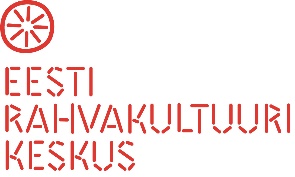 Kultuurikorraldaja täienduskursus 13.-14. oktoober Eesti Rahvakultuuri Keskuses Tallinnas Vilmsi 55Teisipäev, 13. oktoober11.00 – 12.30		Tutvumisring				12.30 – 13.00		Lõuna13.00 – 14.30		RM roll, ülesanded Egge Kulbok, PhD, kultuurisotsioloog	 14.45-16.15		Kultuurikorraldaja rollid Egge  Kulbok jätkab17.00	KELLERTEATER - Eesti esimene põnevusteater (Uus 37) Kohtumine lavastaja Vahur Kelleriga ja vestlusring teemal: „Kuidas kultuuriasutus saab  kiiresti reageerida ootamatutele situatsioonidele ja leida loovaid lahendusi“.19.00 – 21.00		Vaatame etendust "Mõrvad Rue Morgue'il". Kolmapäev, 14. oktoober	9.15 – 10.45		 Kohalikud omavalitsused ja kultuur			Eino Pedanik , KUM rahvakultuurinõunik10.45 – 11.00		Kohvipaus11.00 – 12.30		Rahvamaja igapäevatöö (seminar) Reet Suurkask, koolitusjuht12.30 – 13.00		Lõuna13.00 – 14.30 		Kultuuritööd puudutav seadusandlus			Aivi Lintnermann, Muinsuskaitseameti jurist- andmekaitsespetsialist14.30 – 14.45		Kohvipaus		14.45-16.15		Aivi Lintnermann jätkab